Об обращении Тюменской областной Думы к Председателю Государственной Думы Федерального Собрания Российской Федерации В.В.Володину о необходимости дополнительного правового регулирования отдельных вопросов, связанных с изъятием земельных участков сельскохозяйственного назначения  Государственное Собрание (Ил Тумэн) Республики Саха (Якутия)                                  п о с т а н о в л я е т:1. Поддержать обращение Тюменской областной Думы к Председателю Государственной Думы Федерального Собрания Российской Федерации В.В.Володину о необходимости дополнительного правового регулирования отдельных вопросов, связанных с изъятием земельных участков сельскохозяйственного назначения.2. Направить настоящее постановление в Тюменскую областную Думу.3. Настоящее постановление вступает в силу с момента его принятия.Председатель Государственного Собрания   (Ил Тумэн) Республики Саха (Якутия) 					А.ЖИРКОВг.Якутск, 9 июля 2018 года             ГС № 1427-V                        ГОСУДАРСТВЕННОЕ СОБРАНИЕ(ИЛ ТУМЭН)РЕСПУБЛИКИ САХА (ЯКУТИЯ)                          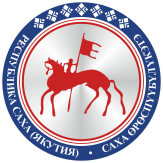                                       САХА  ЈРЈСПҐҐБҐЛҐКЭТИНИЛ ТYMЭНЭ                                                                      П О С Т А Н О В Л Е Н И ЕУ У Р А А Х